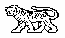 	МУНИЦИПАЛЬНЫЙ КОМИТЕТ	      ГРИГОРЬЕВСКОГО СЕЛЬСКОГО ПОСЕЛЕНИЯ МИХАЙЛОВСКОГО МУНИЦИПАЛЬНОГО РАЙОНА 	ПРИМОРСКОГО КРАЯ	 РЕШЕНИЕ   31.07.2019г.                                 с. Григорьевка                                                             № 12О внесении изменений в Решение от 12.10.2017г №21 «Об установлении земельного налога на территории  Григорьевского сельского поселенияна 2018 год»( в редакции от 15.10.2018г №26)В соответствии с Налоговым Кодексом Российской Федерации, Федеральным Законом Российской Федерации  от 02.12.2013г. № 334-ФЗ «О внесении изменений в часть вторую Налогового кодекса Российской Федерации и статью 5 Закона Российской Федерации «О налогах на имущество физических лиц», Федеральным законом от 02.04.2014г. № 52-ФЗ «О внесении изменений в часть первую и вторую Налогового кодекса Российской Федерации и отдельные законодательные акты Российской Федерации»,  Федеральным законом от 06.10.2003г. № 131-ФЗ «Об общих принципах организации местного самоуправления  в Российской Федерации», Уставом Григорьевского сельского поселения, на основании письма Управления  Федеральной налоговой службы по Приморскому краю от 14.06.2019 №11-30/20342, муниципальный комитет Р Е Ш И Л:1. Внести в решение от 12.10.2017г №21 «Об установлении земельного налога на территории  Григорьевского сельского поселения на 2018 год» ( в редакции от 15.10.2018г №26) следующее изменение:Пункт 6 решения - исключить.   2. Данное решение опубликовать в газете «Вперёд».   3. Настоящее решение вступает в силу со дня его официального обнародования в местах установленных Уставом Григорьевского сельского поселения.Глава Григорьевского сельского поселения                                                      А.С. Дрёмин